Методическая разработкаучителя начальных классов высшей  квалификационной  категории МОУ «СОШ№2 г. Ершова Саратовской области», Отличника народного просвещения,победителя  ПНПО 2010года Шевцовой Татьяны НиколаевныМАЛЫЕ ЗИМНИЕ ОЛИМПИЙСКИЕ ИГРЫ2010 г.Малую  олимпиаду можно  проводить как в параллельных классах, так и в одном.Цель: 1. Укрепление  здоровья учащихся.2. Расширение знания детей об истории  олимпийских игр. 2. Формирование устойчивого интереса к занятиям физической культурой и спортом. 
3. Воспитание чувства патриотизма, гордости за российских олимпийцев.4. Развитие чувства коллективизма, ответственности, сплоченности. 5.Сплочение детского коллектива и коллектива родителей.  Форма проведения: деловая игра.
Участники:  команды биатлонистов,  хоккеистов, фигуристов,  бобслеистов,   группы поддержки, судейская команда  (родители учащихся, учитель физкультуры). Команды формируются  по способностям и умениям детей.Дежурные: вожатые, медсестра.
Место проведения: школьная спортивная площадка. 
Определение победителей: победители определяются по максимально набранным очкам. 
Награждение: победители  награждаются олимпийскими медалями: 1, 2, 3 места и по номинациям – «За смелость», «За ловкость», «За грациозность», «За артистичность»  и т.д.Рекомендации:  каждую медаль можно сделать из двух металлических крышек для консервирования,  приклеить с одной стороны цифры 1,2,3 и названия номинаций.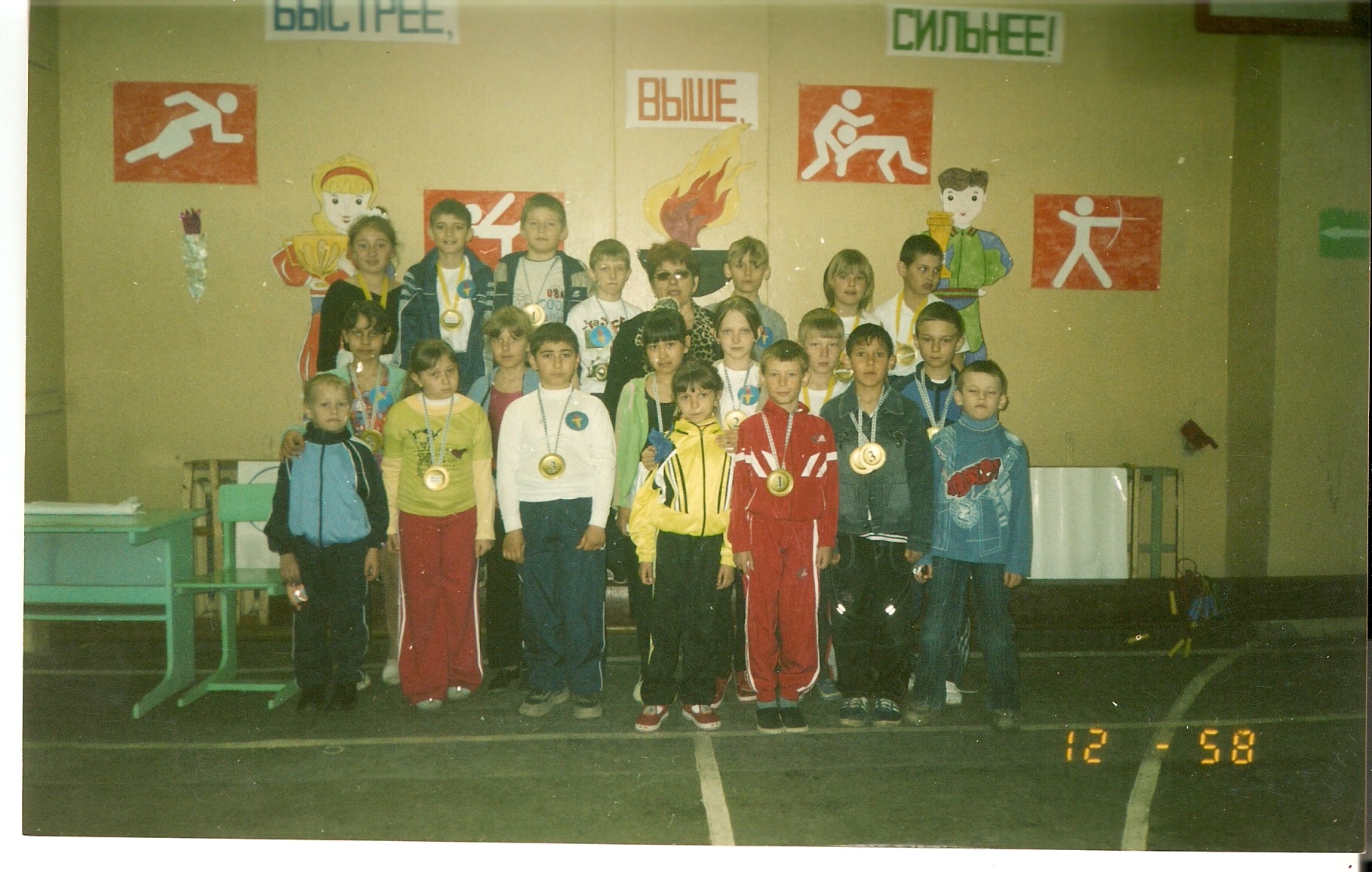 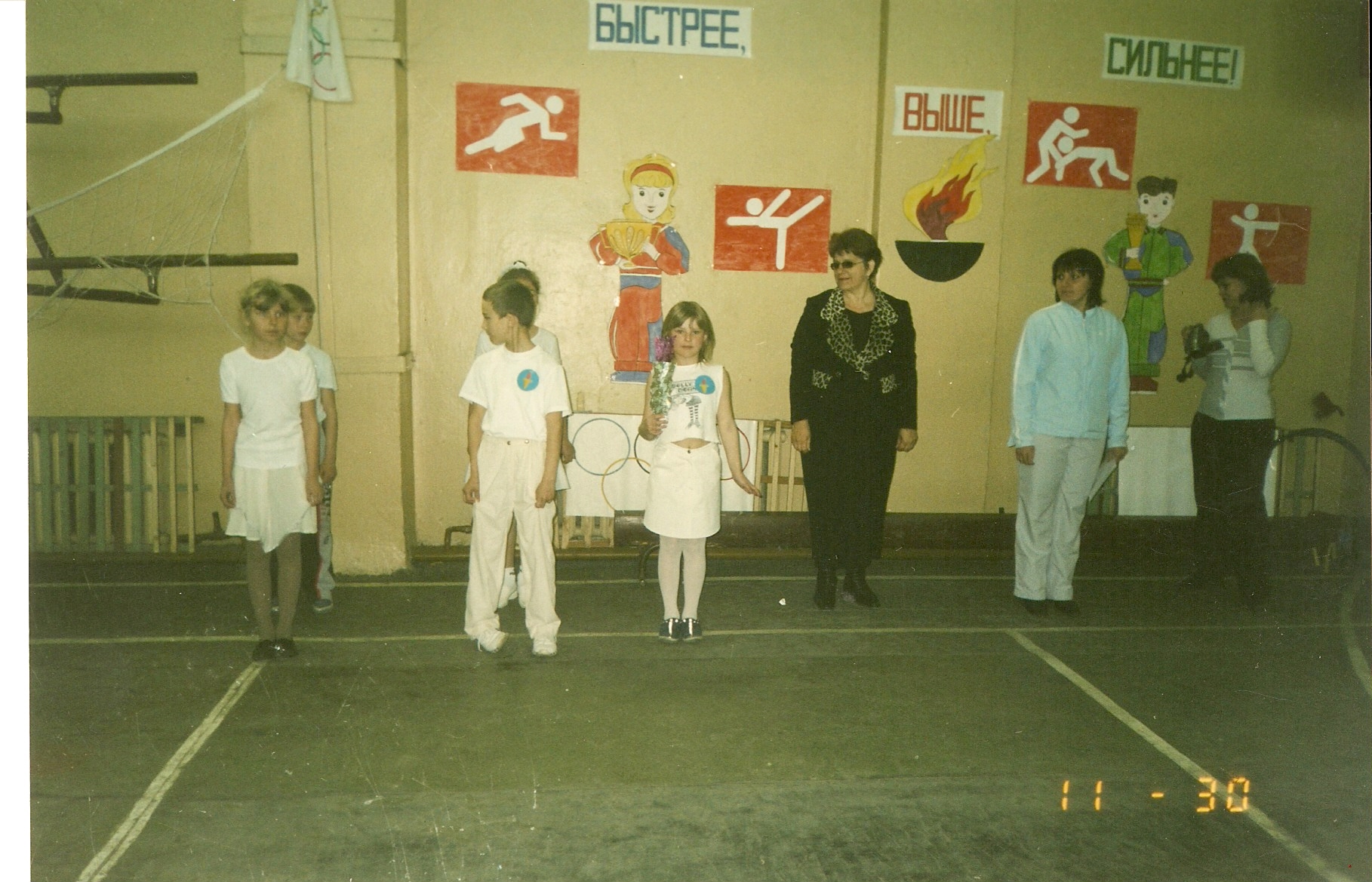 Олимпийский огонь сделать из плотных прозрачных упаковок, закрасить красной краской, внутрь поместить электрическую лампочку.Оборудование:  спортинвентарь, олимпийский флаг, плакат «Быстрее, выше, сильнее», постамент с олимпийским огнём, по краям площадки маленькие флажки с олимпийскими кольцами.Предварительная подготовка: 1.Конкурс на лучшую эмблему и талисман Малых зимних Олимпийских игр.2.Поиск материалов об истории Олимпийских игр.3.Выпуск классного журнала по теме: «Хотим олимпийцами стать!»4.Викторина «Олимпийские игры».5.Деление на команды.6.Тренировки команд.7.Заседания орггрупп по проведению Олимпийских игр (дети, родители).Комментатор:В старину, в античном мире,Двадцать пять веков назадГорода не жили в мире,Шёл войной на брата брат.И мудрейшие решилиСсоры вечные страшны.Можно в смелости и силеСостязаться без войны.Пусть в Олимпию прибудут,Кто отважен и силён, Для сражений мирных будетПолем боя стадион.                      Е.С. Громак(Под марш выходят команды, строятся.)  -  Дорогие участники олимпийских игр! Приветствуем и поздравляем вас с началом игр, которые посвящаем предстоящей олимпиаде в г. Сочи  в 2014 году, а также всем российским спортсменам, которые своими победами прославляют нашу Родину.Чтец 1: - В небольшой долине на юге Греции расположена Олимпия. Семь дорог вели в неё. Главная -  называлась олимпийской. Дорога проходила мимо святого источника. В него избранные судьи игр опускали руки и тем самым укрепляли в себе честность и неподкупность. Мы верим в честность и справедливость наших судей. Вы хорошо их знаете. Это …(Представление судейской команды.)Ведущий: - Равняйсь! Смирно! Товарищ Председатель олимпийского комитета! Участники соревнований построены.Разрешите поднять флаг Малой зимней Олимпиады, зажечь олимпийский огонь.  Председатель: - Поднять флаг Малой зимней Олимпиады! (Звуки барабана. Четыре спортсмена проносят флаг перед строем участников и закрепляют его на флагшток.)Чтец 2:  - На флагах не пишут слов, но люди всей Земли знают, что пять цветных колец – это символ мира и дружбы. Они говорят о честной спортивной борьбе, призывают спортсменов бороться друг с другом только на стадионе и никогда не встречаться на полях войны.Чтец 1: - В наше время олимпийский огонь преодолевает долгий путь. Его зажигают греческие девушки у развалин Древней Эллады. Много раз, переходя из рук в руки, спешит факел через весь мир, чтобы достичь Олимпийских стартов.Ведущий: - Мы зажигаем огонь нашей Малой Олимпиады, как символ мира и дружбы народов планеты.Председатель: - Зажечь олимпийский огонь!(Юный спортсмен символически  зажигает огонь - подносит «факел». Оператор включает лампочку:  огонь «горит»).Чтец: - Священный огонь олимпийский,            Гори над планетой вовек.           А факел сегодня зажжённый           Пусть пламенем дружбы горит!           И лозунг: «Мир всем народам»           На празднике нашем звучит.                                               Е.С.ГромакВедущий: -  (Представляет почётных гостей. Один из них приветствует команды.)Ведущий: - Участники игр перед началом соревнований дают торжественную клятву, в которой обязуются соблюдать правила игр и честно бороться за первенство.Юные спортсмены, к принятию клятвы стоять смирно!Председатель:- Кто с ветром проворным может сравниться?                           - Мы – олимпийцы!- Кто верит в победу, преград не боится?                             - Мы – олимпийцы!- Кто спортом российским может гордиться?                            - Мы – олимпийцы! -Клянёмся мы честно, к победе стремиться.  Рекордов высоких клянёмся добиться!  Клянёмся, клянёмся, клянёмся!Ведущий: -  Внимание! Командам занять свои позиции.Программа игр.1.-  На старт приглашаются биатлонисты.Биатлон – бег на лыжах 20 м, «огневой рубеж» - попасть в мишень мешочком с песком. При промахе надо пробежать дополнительный круг. На трассу спортсмены выпускаются с интервалом  30 секунд. Побеждает спортсмен, затративший  наименьшее время на прохождение дистанции.2. На старт приглашаются участники соревнования по бобслею.Бобслей – спуск с горы на скорость. На санях 2 участника. Один разгоняет сани, другой - управляет ими.3. На площадку приглашаются хоккеисты.Хоккей – провести клюшкой шайбу по маршруту с препятствиями и забить её в пустые ворота с расстояния 3 метров.3. Начинаем соревнования по фигурному катанию.Фигурное катание - выполнение  на ледовой площадке различных элементов:  дорожки из шагов, спирали (движение на одной ноге), вращения. Все элементы связать в один сюжет и выполнить под музыку.4.Состязания болельщиков: «Снаряди лыжника». Участвуют две команды. Один член каждой команды выполняет  роль лыжника,  остальные игроки поочерёдно  одевают на своего лыжника сначала лыжу, затем вторую,  после этого по одной варежке,  по одной лыжной палке. Последний игрок  одевает  на него шапочку. (В это время судьи подводят итоги.) Комментатор: -  Командам построиться, приготовиться к оглашению результатов игр.Слово предоставляется председателю судейской команды.Председатель: - Завершились Малые зимние олимпийские игры. Все спортсмены проявили настоящий олимпийский характер, волю к победе, силу, ловкость, честность. Сейчас они получат заслуженные награды.(Звучат фанфары. Награждаются победители.) Председатель: -  Внимание! Приготовиться к закрытию Малых зимних Олимпийских игр. Олимпийский огонь погасить.  Все участники игр поют песню "Мы верим твердо в героев спорта..."
(Музыка: А. Пахмутовой. Слова: Н. Добронравова.)Будет небесам жарко! 
Сложат о героях песни... 
В спорте надо жить ярко, 
Надо побеждать честно! 
Замерли вокруг люди, 
Светятся экраны теле... 
Верьте, что рекорд будет! 
Знайте, мы близки к цели! 

Припев: 

Мы верим твердо в героев спорта! 
Нам победа, как воздух, нужна... 
Мы хотим всем рекордам 
Наши звонкие дать имена! 

Дерзкий путь наверх сложен, 
Лидерам сегодня трудно... 
Знаем: победить сможем, 
Если совершим чудо! 
Судьи будут к нам строги, 
Но, в конце концов, поверьте, 
Скажут нам, что мы – боги, 
Скажут: "Молодцы, черти!" 

Припев. 

Шествуй на Олимп гордо, 
К солнечной стремись награде, 
Ради красоты спорта, 
Родины своей  ради! 
Надо побеждать честно, 
Надо жить на свете ярко! 
Сложат и о нас песни, – 
Будет небесам жарко! 

Припев.Ведущий: -  Итак, соревнования закончились. Надеемся, что для многих из вас эти первые  олимпийские  игры  стали  настоящим  праздником здоровья,  спорта,  красоты. Желаем вам новых счастливых стартов.Использованная литература.1. Картушина М.Ю., Быть здоровыми хотим, - М., 1992 г.2. Спортивные праздники круглый год / Прибышенко М.Н., Колесник В.И., Трушкин А.Г., Громак Е.С.- Москва: ИКЦ «МарТ», 2004г. Приложение №1.1.Вопросы к викторине «Олимпийские игры».- Когда состоялись первые Олимпийские игры Древней Греции? (в 776 году до нашей эры)- Первые игры состояли из одного вида спорта. Назовите его. ( бег на 192 м 27 см – это 600 ступеней  к вершине  статуи Зевса)- Назовите имя первого победителя Олимпийских игр.  (Короб – повар из Эллады)- Когда были проведены последние игры Древней Греции? (в 394 году)-Какая организация руководит современным  олимпийским движением?  Когда она была создана? (МОК, 23 июня 1804 г. по инициативе Пьера де Кубертена)- Какого цвета Олимпийский флаг?  (Белое полотнище с пятью кольцами жёлтого, чёрного, синего, красного, зелёного цветов -  цветов  пяти континентов.)  - Где и когда состоялись первые Олимпийские игры современности?  (Афины, 1896 г.)-Когда впервые приняла участие в Олимпиаде наша страна, тогда СССР?  (Хельсинки, 1952г.)-Где проводились Олимпийские игры 1980 года? (в Москве)  2.    Образец протоколов Олимпийских игр.                                            Приложение №2.Протокол результатовМалых зимних Олимпийских игр. Биатлон   (аналогично  по  др. видам спорта)№Ф.И. спортсменаЛичный номерРезультат 